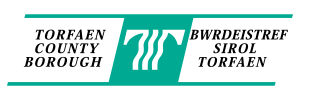 Housing-Related Support Referral (Application) & Risk Form             for floating support in Torfaen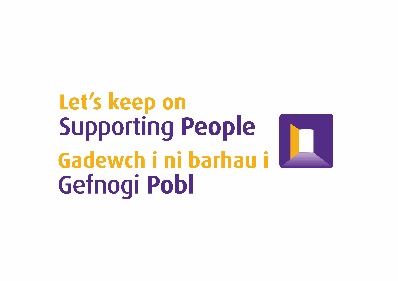                          This referral form is available in Welsh upon request.Referrer detailsArea of ResidenceApplicant detailsAddress detailsContact detailsOther detailsType of Support Needed – please tick if relevant Risk Indicators (answering yes will not mean that the service user can’t have a service; it just enables us to make sure the most suitable provision can be provided for their needs)Please indicate if a joint visit is required for the initial contact assessment, or if an assessment in a safe place/neutral venue such as customer care should be undertaken (This referral will NOT be processed unless this section is complete):Lone Visit    		Joint Visit   		Neutral Venue	 Current / Previous Support ReceivedAuthorisationWhere possible this form should be signed by the applicant.  If the applicant has not signed this form the referrer must state that verbal consent has been given for a referral to be made.  I understand that this form may be used for the planning, development and delivery of services, including helping to establish value for money, within Torfaen Council. Additionally it may be used for research and statistical purposes where it is appropriate to do so. Information collected will be stored securely and used anonymously. Information collected may be shared with Bron Afon Community Housing, Hafan Cymru, The Wallich, Platfform, Cornerstone, Pobl and Cyfannol Women’s Aid, in the interests of housing support related research or for further provision of non-housing-related support services. Providers may also undertake additional background checks to attain further or undisclosed risk information.                                  Please return this completed form to:Gateway@torfaen.gov.ukIf you have any difficulties completing on receipt the applicant will be contacted in order to undertake a Support Needs Assessment.Name of ReferrerDate of ReferralPositionAgencyContact NumberE-mailDoes the applicant live in Torfaen?Yes	 	No	If no to the above please detail Name(incl title)Abritas Number(if applicable)DOBNI NoDraig Number (if applicable)GenderMarital StatusIs applicant disabled?Yes	 No	If disabledgive details:NationalityBritish British British Ethnic OriginWhiteWhiteWhiteCurrent AddressIs this address (please tick)Is this address (please tick)Home		Work		Family		Friends		Solicitor		Date Moved InDate Moved InLandlord Name & Address(if applicable)Landlord Name & Address(if applicable)Accommodation Type(renting RSL or private, owner occupier, NFA etc)Accommodation Type(renting RSL or private, owner occupier, NFA etc)Is the applicant at risk of homelessness?Is the applicant at risk of homelessness?Yes	 	No	Reason for leaving last accommodation?Reason for leaving last accommodation?Does the applicant live alone?Does the applicant live alone?Yes	 	No	If no, please detailIf no, please detailApplicant Home TelApplicant Mobile TelApplicant Email AddressPreferred Method of Contact OR alternative contact detailsDoes the applicant have any communication issues?Are there any cultural issues we should be aware of?Please list any other type of support or services that are in placeIndicate issues of the applicant (please tick all that are relevant):1. Domestic Abuse (Men, Women & Families)		11.  Chronic Illness (inc HIV & AIDS)	Indicate issues of the applicant (please tick all that are relevant):2.  Learning Disability		12.  Young Care Leavers		Indicate issues of the applicant (please tick all that are relevant):3.  Mental Health			13.  Young People (16 to 24 years)	Indicate issues of the applicant (please tick all that are relevant):4.  Alcohol			14.  Single Parent Families		Indicate issues of the applicant (please tick all that are relevant):5.  Substance Misuse		15.  Families			Indicate issues of the applicant (please tick all that are relevant):6.  Criminal Offending History	16.  Single People (25 to 54 years)	Indicate issues of the applicant (please tick all that are relevant):7.  Refugee Status		17.  People aged 55+		Indicate issues of the applicant (please tick all that are relevant):8.  Physical/Sensory Disabilities	18.  Memory Loss/Dementia	Indicate issues of the applicant (please tick all that are relevant):9.  Developmental Disorder 	19.  Generic			Indicate issues of the applicant (please tick all that are relevant):10.Dual Diagnosis		20.  Multiple/Complex Needs	From the above list please confirm the 1st, 2nd  & 3rd support needs:Setting up / maintaining home & tenancyNone		A little		Some 	A lot  Finance & budgetingNone		A little		Some 	A lot  Dealing with correspondenceNone		A little		Some 	A lot  Maintaining the safety & security of the homeNone		A little		Some 	A lot  Living skillsNone		A little		Some 	A lot  Access to training & employmentNone		A little		Some 	A lot  Accessing the communityNone		A little		Some 	A lot  Managing relationshipsNone		A little		Some 	A lot  Physical / mental health and wellbeingNone		A little		Some 	A lot  Brief overview of reasons for referral:Please remember that the main aims of these services are to support people to maintain/manage accommodation and independence.Note:  this referral will not be processed unless this section is complete.Is there a current Risk Assessment available?  Please attach to this application (failure to do so may delay the applicationYes	 	No		Don’t know	Has applicant ever hurt anyone?Yes	 	No		Don’t know	Has applicant damaged any property/ belongings intentionally? Yes	 	No		Don’t know	Has applicant ever intentionally started a fire?Yes	 	No		Don’t know	Has applicant ever been in trouble with the police?Yes	 	No		Don’t know	Has applicant ever had a problem with illegal drugs alcohol?Yes	 	No		Don’t know	Has applicant ever tried to take their own life?Yes	 	No		Don’t know	Has the applicant ever intentionally harmed themselves?Yes	 	No		Don’t know	Is applicant involved in sexual violence?Yes	 	No		Don’t know	Is the applicant required to register with the Police under the Sex Offenders Act 1997/the Sex Offences Act 2003?Yes	 	No		Don’t know	Has the applicant ever been violent towards a staff member of any organisation?Yes	 	No		Don’t know	Are there any risks concerning the applicants physical disability or mobility?Yes	 	No		Don’t know	Are there any risks around any medication the applicant takes?Yes	 	No		Don’t know	Is the applicant at risk from other people?Yes	 	No		Don’t know	Do workers need to know anything about the service user before entering their home?Yes	 	No		Don’t know	Other Information:If you have answered yes to any of the above, please give more detail below (failure to do so may delay the application):(If known) please detail any previous/other current housing-related support received by applicant (floating or supported housing) including any exclusionsHas the applicant consented to you sending this referral, along with the information contained, to the Council’s Supporting People Team?										Yes		No	Have you advised and sought agreement from the applicant that information contained within this document will be forwarded to contracted support providers and may be shared with other agencies?										Yes		No	Have you advised and sought agreement from the applicant that this form may be used for the planning, development and delivery of services, including helping to establish value for money, within Torfaen Council. Additionally it may be used for research and statistical purposes where it is appropriate to do so?			Yes		No	Applicant’s Signature:Date:Or applicant’s verbal consent to referral: 						Yes		No	Or applicant’s verbal consent to referral: 						Yes		No	Or applicant’s verbal consent to referral: 						Yes		No	Or applicant’s verbal consent to referral: 						Yes		No	Referrer’s Signature:Date: